Załącznik nr 1 FORMULARZ OFERTOWYDANE OFERENTA:IMIĘ I NAZWISKO/NAZWA FIRMY:ADRES/SIEDZIBA FIRMY:E-MAIL:TELEFON:OFERTAW odpowiedzi na zapytanie o cenę prowadzone w celu oszacowania wartości zamówienia, , oferujemy za: opracowanie techniczne materiałów dla kadry oświatowej następującą cenę:Oświadczam, że w cenie oferty uwzględnione zostały wszelkie koszty wykonania i dostawy przedmiotu zamówienia.Niniejszym oświadczam, że:Spełniam wszystkie wymogi i warunki przedstawione w szacowaniu.Posiadam wiedzę nt. technicznego opracowania programów i wszelkich materiałów wymienionych w ogłoszeniu dotyczącym szacowania.……………………………………………………..Data, pieczęć i podpis OferentaZałącznik nr 2Oświadczenie o braku powiązań z zamawiającym,(złożone przez osobę upoważnioną do reprezentowania podmiotu2)Imię (imiona)	...............................................................................................................................Nazwisko 	...............................................................................................................................Stanowisko	………………………………………….………………………………….…….Uprzedzony o odpowiedzialności karnej za podanie nieprawdziwych informacji, oświadczam że nie jestem powiązany kapitałowo lub osobowo z zamawiającym, poprzez:uczestniczenie w spółce jako wspólnik spółki cywilnej lub osobowej;posiadanie co najmniej 10% udziałów lub akcji;pełnienie funkcji: członka organu zarządzającego lub nadzorczego, prokurenta, pełnomocnika;pozostawanie w związku małżeńskim, w stosunku pokrewieństwa lub powinowactwa w linii prostej, pokrewieństwa drugiego stopnia lub powinowactwa drugiego stopnia w linii bocznej lub stosunku przysposobienia, opieki lub kurateli;........................................................ dnia .. .. …. r.(miejscowość).......................................................(podpis)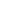 W związku z zaistnieniem okoliczności, o której mowa w pkt ......3 oświadczam, że jestem powiązany kapitałowo lub osobowo z zamawiającym.OpisCena1 brutto (zł)Cena brutto słownieOpracowanie techniczne i graficzne programów dla kadry oświatowej tj. m.in.: zebranie, zaprojektowanie kart pracy, konspektów, poradników, uspójnienie treści i reprezentacji graficznej, merytoryczne zaprojektowanie infografiki (szacowany zakres ok. 200 stron)